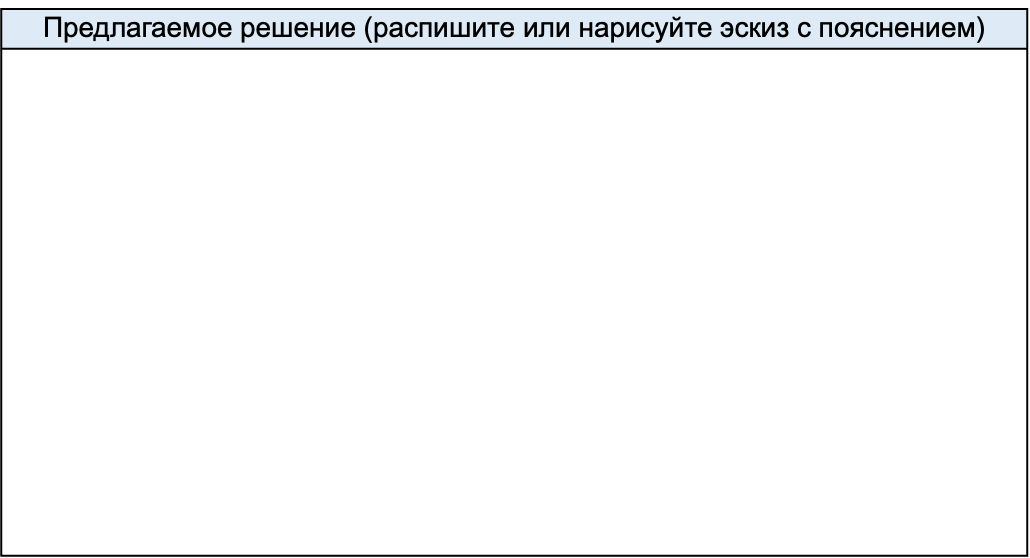 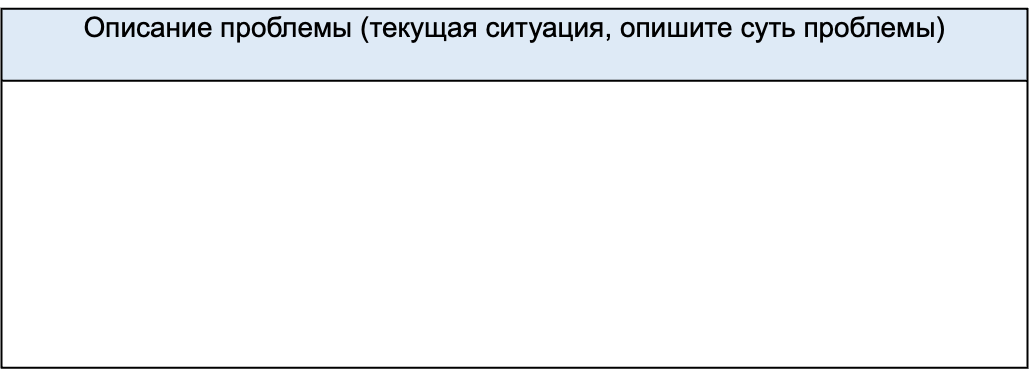 №Ф.И.О. автора (соавтора)Место работы(подразделение, цех, участок)Табельный номерДата подачи идеи      Название идеи:      Название идеи:      Название идеи:      Название идеи:      Название идеи: